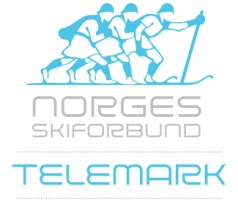 Tilstede:			Medlemmer av telemarkskomiteen:Birger Goberg (BG), Rolf Bryn (BR), Martin Bartnes (MB), Ingrid Kjølseth (IK)Sportssjef Martin Gjøra (MG), Lars Ove W Berge (LOB)Forfall:			Per Olav Tangen (POT), Thea Smedheim Lunde (TSL).Referent:			RBDato/tidspunkt:		Mandag 30.01 kl 14:00Sted:			Ullevål Tema:			TK-møte nr. 8 2016-2018_______________________________________________________________________________________Kommentarer til referat fra forrige møteIngen kommentarer.Kort status ansvarsområderØkonomi/Administrasjon (BG/MG)Vellykket tur til Kina, og en god del spennende muligheter.BG og LOWB utarbeider en plan for videre arbeid med et mål å få Telemark som OL-gren i Beijing 2022 Få kontakt med arrangørSponsorat knyttet til noe i KinaKontakt med eier av den største skidestinasjonen i Asia.Også fått kontakt med Kina-kontakter i DU og ministerrådet i den Norske ambassaden i Beijing.Status for 2016. Vi ligger an til 181’ i pluss. Det kom en god slump gjennom Telenor-avtalen (de tre minste grenene har fått et lite tilskudd).Budsjett for 2017. Det er TK som skal fordele totalpotten på de ulike avdelingene. Det er satt opp et utgangspunkt, men vi kan fordele fritt innenfor de rammene som er. MG og LB setter opp et utkast. Ønske at det rapporteres til TK på en slik måte at vi får bedre oversikt over løpende kostnader og kan styre etter dette. MG lager en oversikt som distribueres til TK. Setter av tid på neste fysiske møte i TK for å gå gjennom dette i mer detalj.Idrettsregistrering. IK tar et hovedansvar for dette. Her må det jobbes med regionene/kretsene for å få tallene og status. Markedsarbeid (MG/POT)Hintertux ønsker å gå videre med avtalen i tre nye år.Kontaktpersonen i G-sport har sluttet, og det er ingen ny. Vi sliter med å få kontakt. Møte avtalt i starten av februar.Dynafit har gitt signaler om at de ønsker å fortsette avtalen med Randonee.Ang ny hovedsponsor har vi oppfordret de store grenene til å være positive til telemark når de snakker med sine sponsorene.Bør settes på dagsorden. Må løpe etter de små avtalene i tillegg til å prøve å skaffe en stor.Kompetanseutvikling (MG) T2 er nå levert. T1 er endringer under utarbeidelse.T3 skal startes i vår, men vi må finne noen som kan gjøre det og søke midler til dette. Aktuelle er Arnstein Sunde og LB. Kan også være en mulighet å gjøre dette som en oppgave på en idrettshøyskole. Burde kunne hente en god del fra alpint.Også viktig å gjennomføre TD-kurs slik at vi får flere.Rekruttere tidligere utøvere til TD-opplæring. MG snakker med Odd Inge Austevold om å utarbeide planer for dette. Sikter på et kurs helt i starten av neste sesong, gjerne i forbindelse med konkurranser, eventuelt på Filefjell ifm NC-avslutning.Vi har foreløpig mottatt 100’ for dette arbeidet i 2017, men mulig å øke ved søknader.Breddeidrett (MG/LOB)To samlinger, en åpen landslagssamling og en åpen juniorsamling.Mye bra kjøring av de yngre løperne.Eliteidrett (MG)Flere gode plasseringer, med første pallplass til Andreas, og andre på team parallell i Slovenia.Randonee (MB)Fått utvidet rammene for utviklingsarbeid med 110’.WC er i gang. Gode resultater selv om det var rett i høyde. Satsning mot VMI dialog med OLT Vestlandet om et samarbeid. Skal utarbeide en kravanalyse og sette dette i system for neste sesong.10 personer på T1-kurs.Samlinger i Lyngen og Grotli.Politikk/Internasjonalt arbeid (BG)Se over ang Kina.Skistyremøte 1. feb.WC Hurdal (POT)Sak 15 – 2016-2018	Samarbeid Randonee Telemark (BG)Se vedlagte saksunderlag («170119 Sak 15 – 2016-2018 Samarbeid Randonee Telemark.doc»).Viktig at Skistyret er tydelige på hva de ønsker med Randonee fremoverViktig med felles mål for en felles komite.Viser seg utfordrende å arrangere felles arrangement der det ikke er et miljø.Alternativ kan være å etablere et utvalg som rapporterer til Generalsekretær, og ikke til TK som skissert i saksunderlaget.Spesifisere i punkt b) at Randonee skal ha ett medlem i TK.Dersom alternativ b) velges må det utarbeides en intensjonsavtale som tydeliggjør forventninger fra begge sider.Vi må se på hvordan Freestyle-komiteen får tilskudd og fordeler midler mellom de tre grenene, slik at det ikke blir slik at Telemark får mindre midler ved å ha Randonee som en del av komiteen. Det er vedtak i Skistyret at Randonee ikke skal ha et slikt resultat.Sak 9 – 2016-2018	Handlingsplan 2016 – 2020 (BG)Saken ble utsatt. RB sender ut utkastet, og hver enkelt jobber med dette frem til neste møte. Kommentarer sendes til RB.EventueltIngen saker.Neste TK-møte Mandag 3. april kl 14:00-18:00 på Ullevål.